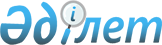 2011-2013 жылдарға арналған аудандық бюджет туралы
					
			Күшін жойған
			
			
		
					Батыс Қазақстан облысы Шыңғырлау аудандық мәслихатының 2010 жылғы 24 желтоқсандағы N 34-2 шешімі. Батыс Қазақстан облысы Шыңғырлау ауданы әділет басқармасында 2010 жылғы 31 желтоқсанда N 7-13-137 тіркелді. Күші жойылды - Батыс Қазақстан облысы Шыңғырлау аудандық мәслихатының 2012 жылғы 9 қантардағы № 45-1 шешімімен

      Ескерту. Күші жойылды - Батыс Қазақстан облысы Шыңғырлау аудандық мәслихатының 09.01.2012 № 45-1 шешімімен      Қазақстан Республикасының 2008 жылғы 4 желтоқсандағы Бюджет кодексіне және Қазақстан Республикасының 2001 жылғы 23 қаңтардағы "Қазақстан Республикасындағы жергілікті мемлекеттік басқару және өзін-өзі басқару туралы" Заңына сәйкес аудандық мәслихат ШЕШІМ ЕТТІ:



      1. 2011-2013 жылдарға арналған аудандық бюджет 1, 2 және 3 қосымшаларға сәйкес, соның ішінде 2011 жылға келесі көлемдерде бекітілсін:

      1) кірістер – 1 898 210 мың теңге, соның ішінде:

      салықтық түсімдер – 177 374 мың теңге;

      салықтық емес түсімдер – 4 639 мың теңге;

      негізгі капиталды сатудан түсетін түсімдер – 800 мың теңге;

      трансферттер түсім – 1 715 397 мың теңге;

      2) шығындар – 1 864 728 мың теңге; 

      3) таза бюджеттік кредиттеу – 29 393 мың теңге, соның ішінде:

      бюджеттік кредиттер – 30 393 мың теңге;

      бюджеттік кредиттер өтеу – 1 000 мың теңге;

      4) қаржы активтер мен операциялар бойынша сальдо – 12 533 мың теңге;

      қаржы активтерін сатып алу – 12 533 мың теңге;

      мемлекеттің қаржы активтерін сатудан түсетін түсімдер – 0 мың теңге;

      5) бюджет тапшылығы (профициті) – -8 444 мың теңге;

      6) бюджет тапшылығын қаржыландыру (профицитін пайдалану) – 8 444 мың теңге:

      қарыздар түсімі – 24 925 мың теңге;

      қарыздар өтеу – 35 329 мың теңге;

      бюджет қаражатын пайдаланылатын қалдықтары – 18 848 мың теңге.

      Ескерту. 1 тармаққа өзгерту енгізілді - Батыс Қазақстан облысы Шыңғырлау аудандық мәслихатының 2011.04.04 N 37-1, 2011.07.05 N 38-1, 2011.12.07 N 43-1, 2011.12.27 N 44-2 Шешімдерімен.



      2. 2011 жылға арналған аудандық бюджет түсімдері Қазақстан Республикасының Бюджет кодексіне, Қазақстан Республикасының "2011-2013 жылдарға арналған республикалық бюджет туралы" Заңына және осы шешімнің 4 тармағына сәйкес қарастырылады.



      3. Қазақстан Республикасының "2011-2013 жылдарға арналған республикалық бюджет туралы" Заңының 8, 10, 11, 12, 14 баптары қатерге және басшылыққа алынсын:

      1) Аудандық бюджетте 2011 жылға арналған республикалық бюджеттен берілетін нысаналы трансферттердің жалпы сомасы 415 091 мың теңге көлемінде қарастырылғаны ескерілсін, соның ішінде:

      бастауыш, негізгі орта және жалпы орта білім берудің мемлекеттік мекемелердегі физика, химия, биология кабинеттерін оқу жабдығымен жарақтандыруға – 4 096 мың теңге;

      негізгі орта және жалпы орта білім беретін мемлекеттік мекемелерге лингафондық және мультимедиалық кабинеттер құруға – 5 541 мың теңге;

      мектепке дейінгі білім беру ұйымдарында мемлекеттік білім беру тапсырысын іске асыруға – 3 248 мың теңге;

      жетім баланы (жетім балаларды) және ата-аналарының қамқорынсыз қалған баланы (балаларды) тәрбиелеуші ата-аналарға (қамқоршыларға) ай сайынғы ақшалай қаражаттарды төлеуге – 7 911 мың теңге;

      мемлекеттік коммуналдық тұрғын үй қорының тұрғын үй салуға және (немесе) сатып алуға – 11 500 мың теңге;

      инженерлік - коммуникациялық инфрақұрылымды дамытуға, жайластыруға және (немесе) сатып алуға – 6 000 мың теңге;

      Ардақ ауылынан Шыңғырлау аудан орталығына тоған және су құбырын салу жобасы бойынша жобалық-сметалық құжаттама әзірлеу – 0 мың теңге;

      эпизоотияға қарсы іс-шаралар жүргізу – 11 426 мың теңге;

      арнайы әлеуметтік қызмет стандарттарын енгізуге – 1 600 мың теңге;

      ауылдық елді мекендер саласының мамандарын әлеуметтік қолдау шараларын іске асыру үшін – 7 225 мың теңге;

      мектеп мұғалімдеріне және мектепке дейінгі ұйымдардың тәрбиешілеріне біліктілік санаты үшін қосымша ақының көлемін ұлғайтуға – 6 339 мың теңге;

      Шыңғырлау ауданының Шыңғырлау ауылына бас тоғанның және су құбырын тарту арна жолының құрылысына – 338 475 мың теңге;

      "Бизнестің жол картасы – 2020" бағдарламасы шеңберінде жеке меншік кәсіпкерлікті қолдауға – 4 260 мың теңге;

      "Жұмыспен қамту 2020 Бағдарламасы" шеңберінде жұмыспен қамту орталықтарын құруға – 5 800 мың теңге;

      үйде оқытылатын мүгедек балаларды жабдықпен, бағдарламалық қамтыммен қамтамасыз ету – 1 600 мың теңге;

      Ескерту. 3 тармақтың 1 тармақшаға өзгерту енгізілді - Батыс Қазақстан облысы Шыңғырлау аудандық мәслихатының 2011.04.04 N 37-1, 2011.07.05 N 38-1, 2011.12.07 N 43-1 Шешімдерімен.

      2) Аудандық бюджетте 2011 жылға арналған республикалық бюджеттен берілетін бюджеттік кредиттердің жалпы сомасы 24 925 мың теңге көлемінде қарастырылғаны ескерілсін, соның ішінде:

      ауылдық елді мекендердің әлеуметтік саласының мамандарын әлеуметтік қолдау шараларын іске асыру үшін жергілікті атқарушы органдарға берілетін бюджеттік кредиттер – 24 925 мың теңге;

      3) Аудандық бюджетте 2011 жылға арналған облыстық бюджеттен берілетін нысаналы трансферттердің жалпы сомасы 96 016 мың теңге көлемінде қарастырылғаны ескерілсін, соның ішінде:

      мемлекеттік атаулы әлеуметтік көмекті төлеуге – 6 000 мың теңге;

      18 жасқа дейінгі балаларға мемлекеттік жәрдемақы төлеуге – 13 089 мың теңге;

      қоғамдық жұмыстарға – 15 000 мың теңге;

      тұрғын үйлерді және коммуналдық меншіктегі объектілерді жөндеу қалпына келтіру жұмыстарына – 2 249 мың теңге;

      Батыс Қазақстан облысы Шыңғырлау ауданының Шыңғырлау ауылының бас тоғанның және су құбырын тарту арна жолының құрылысына – 40 617 мың теңге;

      Шыңғырлау ауданының бюджетіне 1-4 сынып оқушыларына ыстық тамақ ұйымдастыруға нысаналы трансферттер – 13 145 мың теңге;

      Шыңғырлау ауданының білім беру нысандарына сұйық отын алуға – 5 916 мың теңге.

      Ескерту. 3 тармақ 3 тармақшамен толықтырылды - Батыс Қазақстан облысы Шыңғырлау аудандық мәслихатының 2011.04.04 N 37-1; өзгерту енгізілді - Батыс Қазақстан облысы Шыңғырлау аудандық мәслихатының 2011.07.05 N 38-1, 2011.12.07 N 43-1 Шешімдерімен.



      4. Жергілікті бюджеттердің теңгерімдігін қамтамасыз ету үшін 2011 жылдың кірістер бөлу нормативі төмендегі кіші сыныптар кірістері бойынша белгіленсін:

      1) жеке табыс салығы аудандық бюджетке 100 пайыз мөлшерінде енгізіледі;

      2) әлеуметтік салық аудандық бюджетке 100 пайыз мөлшерінде енгізіледі.



      5. Аудандық бюджетте 2011 жылға арналған облыстық бюджеттен берілетін субвенциясы жалпы сомасы 1 204 290 мың теңге көлемінде қарастырылғаны ескерілсін.



      6. 2011 жылға арналған ауданның жергілікті атқарушы органдарының резерві 3 700 мың теңге көлемінде бекітілсін, соның ішінде:

      табиғи және техногенді сипаттағы төтенше жағдайларды жою үшін облыстың жергілікті атқарушы органының төтенше резерві – 1 000 мың теңге;

      шұғыл шығындарға арналған облыстың жергілікті атқарушы органының резерві – 2 700 мың теңге.



      7. Ауданның жергілікті атқарушы органының борыш лимиті 2011 жылдың 31 желтоқсанына 109 225 мың теңге мөлшерінде белгіленсін.

      Ескерту. 7 тармаққа өзгерту енгізілді - Батыс Қазақстан облысы Шыңғырлау аудандық мәслихатының 2011.04.04 N 37-1 Шешімімен.



      8. 2011 жылдың 1 қаңтарынан бастап Қазақстан Республикасының еңбек заңнамасымен белгіленген мамандар лауазымдарының тізбесіне ауылдық (селолық) жерлерде қызмет ететін денсаулық сақтау, әлеуметтік қамсыздандыру, білім беру, мәдениет және спорт саласының азаматтық қызметшілеріне осы қызмет түрлерімен қалада айналысатын азаматтық қызметшілердің ставкалармен салыстырғанда лауазымдық жалақыларын 25%-ға көтеру белгіленсін.



      9. 2011 жылға арналған жергілікті бюджеттердің атқару үрдесінде секвестрлендіруге жатпайтын жергілікті бюджеттік бағдарламалардың тізбесі 4 қосымшаларға сай бекітілсін.



      10. Осы шешім 2011 жылдың 1 қаңтарынан бастап қолданысқа еңгізіледі.      Сессия төрағасы                  А. Б. Тасмағамбетов

      Аудандық мәслихат хатшысы        М. Ж. Малтиев

Аудандық мәслихатының

2010 жылғы 24 желтоқсандағы

N 34-2 шешіміне 1 қосымша      Ескерту. 1 қосымша жаңа редакцияда - Батыс Қазақстан облысы Шыңғырлау аудандық мәслихатының 2011.12.27 N 44-2 Шешімімен. 2011 жылға арналған аудандық бюджетмың теңге

Аудандық мәслихатының

2010 жылғы 24 желтоқсандағы

N 34-2 шешіміне 2 қосымша 2012 жылға арналған аудандық бюджетмың теңге

Аудандық мәслихатының

2010 жылғы 24 желтоқсандағы

N 34-2 шешіміне 3 қосымша 2013 жылға арналған аудандық бюджетмың теңге

Аудандық мәслихатының

2010 жылғы 24 желтоқсандағы

N 34-2 шешіміне 4 қосымша 2011 жылға арналған аудандық бюджеттерді

атқару үрдесіне секвестрлеуге жатпайтын тізімі
					© 2012. Қазақстан Республикасы Әділет министрлігінің «Қазақстан Республикасының Заңнама және құқықтық ақпарат институты» ШЖҚ РМК
				КатегорияКатегорияКатегорияКатегорияКатегорияСуммаКлассКлассКлассКлассСуммаПодклассПодклассПодклассСуммаСпецификаСпецификаСуммаНаименованиеСуммаI. Поступления1 898 210,0Налоговые поступления177 374,01Налоговые поступления177 374,01Подоходный налог75 014,02Индивидуальный подоходный налог75 014,03Социальный налог68 686,01Социальный налог68 686,04Налоги на собственность29 648,01Налоги на имущество18 348,03Земельный налог809,04Налог на транспортные средства8 159,05Единый земельный налог2 332,05Внутренние налоги на товары, работы и услуги2 950,02Акцизы543,03Поступления за использование природных и других ресурсов984,04Сборы за ведение предпринимательской и профессиональной деятельности1 423,08Обязательные платежи, взимаемые за совершение юридически значимых действий и (или) выдачу документов уполномоченными на то государственными органами или должностными лицами1 076,01Государственная пошлина1 076,0Неналоговые поступления4 639,02Неналоговые поступления4 639,01Доходы от государственной собственности1 709,03Дивиденды на государственные пакеты акций, находящиеся в государственной собственности0,05Доходы от аренды имущества, находящегося в государственной собственности1 709,02Поступление от реализации товаров (работ, услуг) государственными учреждениями, финансируемых из государственного бюджета1 202,01Поступление от реализации товаров (работ, услуг) государственными учреждениями, финансируемых из государственного бюджета1 202,04Штрафы, пени, санкции, взыскания, налагаемые государственными учреждениями, финансируемыми из государственного бюджета, а также содержащимися и финансируемыми из бюджета (сметы расходов) Национального Банка Республики Казахстан247,01Штрафы, пени, санкции, взыскания, налагаемые государственными учреждениями, финансируемыми из государственного бюджета, а также содержащимися и финансируемыми из бюджета (сметы расходов) Национального Банка Республики Казахстан, за исключением поступлений от организаций нефтяного сектора 247,06Прочие неналоговые поступления1 481,01Прочие неналоговые поступления1 481,0Поступления от продажи основного капитала800,03Поступления от продажи основного капитала800,01Продажа государственного имущества, закрепленного за государственными учреждениями50,01Продажа государственного имущества, закрепленного за государственными учреждениями50,03Продажа земли и нематериальных активов750,01Продажа земли750,0Поступления трансфертов 1 715 397,04Поступления трансфертов 1 715 397,02Трансферты из вышестоящих органов государственного управления1 713 148,02Трансферты из областного бюджета1 713 148,03Трансферты в бюджеты областей, городов Астана и Алмата2 249,01Взаимоотношения областного бюджета, бюджета городов Астаны и Алматы с другими областными бюджетами,бюджетами городов Астаны и Алматы2 249,0Функциональная группаФункциональная группаФункциональная группаФункциональная группаФункциональная группаСуммаПодфункцияПодфункцияПодфункцияПодфункцияСуммаУчреждениеУчреждениеУчреждениеСуммаПрограммаПрограммаСуммаНаименованиеСуммаII. ЗАТРАТЫ1 864 7281Государственные услуги общего характера158 2051Представительные, исполнительные и другие органы, выполняющие общие функции государственного управления135 855112Аппарат маслихата района (города областного значения)15 4791Услуги по обеспечению деятельности маслихата района (города областного значения)15 479122Аппарат акима района (города областного значения)48 3311Услуги по обеспечению деятельности акима района

(города областного значения)46 7813Капитальные расходы государственных органов1 550123Аппарат акима района в городе, города районного значения, поселка, аула (села), аульного (сельского) округа72 0451Услуги по обеспечению деятельности акима района в городе, города районного значения, поселка, аула (села), аульного (сельского) округа72 0452Финансовая деятельность374459Отдел экономики и финансов района (города областного значения)3743Проведение оценки имущества в целях налогообложения32011Учет, хранение, оценка и реализация имущества, поступившего в коммунальную549Прочие государственные услуги общего характера21 976459Отдел экономики и финансов района (города областного значения)21 9761Услуги по реализации государственной политики в области формирования и развития экономической политики, государственного планирования, исполнения бюджета и управления коммунальной собственностью района (города областного значения)21 87615Капитальные расходы государственных органов1002Оборона3 3991Военные нужды3 399122Аппарат акима района (города областного значения)3 3995Мероприятия в рамках исполнения всеобщей воинской обязанности3 3994Образование911 8971Дошкольное воспитание и обучение106 362464Отдел образования района (города областного значения)106 3629Обеспечение деятельности организаций дошкольного воспитания и обучения100 02321Увеличение размера доплаты за квалификационную категорию учителям школ и воспитателям дошкольных организаций образования6 3392Начальное, основное среднее и общее среднее образование774 306123Аппарат акима района в городе, города районного значения, поселка, аула (села), аульного (сельского) округа405Организация бесплатного подвоза учащихся до школы и обратно в аульной (сельской) местности40464Отдел образования района (города областного значения)774 2663Общеобразовательное обучение731 2936Дополнительное образование для детей 42 9739Прочие услуги в области образования31 229464Отдел образования района (города областного значения)31 2291Услуги по реализации государственной политики на местном уровне в области образования 5 3834Информатизация системы образования в государственных учреждениях образования района (города областного значения)1 8545Приобретение и доставка учебников, учебно-методических комплексов для государственных учреждений образования района (города областного значения)14 0227Проведение школьных олимпиад, внешкольных мероприятий и конкурсов районного (городского) масштаба45915Ежемесячные выплаты денежных средств опекунам (попечителям) на содержание ребенка сироты (детей-сирот), и ребенка (детей), оставшегося без попечения родителей7 91120Обеспечение оборудованием, программным обеспечением детей-инвалидов, обучающихся на дому1 6005Здравоохранение349Прочие услуги в области здравоохранения34123Аппарат акима района в городе, города районного значения, поселка, аула (села), аульного (сельского) округа342Организация в экстренных случаях доставки тяжелобольных людей до ближайшей организации здравоохранения, оказывающей врачебную помощь346Социальная помощь и социальное обеспечение121 6212Социальная помощь98 404123Аппарат акима района в городе, города районного значения, поселка, аула (села), аульного (сельского) округа03Оказание социальной помощи нуждающимся гражданам на дому0451Отдел занятости и социальных программ района (города областного значения)98 4042Программа занятости33 8835Государственная адресная социальная помощь9 1756Жилищная помощь07Социальная помощь отдельным категориям нуждающихся граждан по решениям местных представительных органов13 20310Материальное обеспечение детей-инвалидов, воспитывающихся и обучающихся на дому45514Оказание социальной помощи нуждающимся гражданам на дому16 39916Государственные пособия на детей до 18 лет16 90017Обеспечение нуждающихся инвалидов обязательными гигиеническими средствами и предоставление услуг специалистами жестового языка, индивидуальными помощниками в соответствии с индивидуальной программой реабилитации инвалида2 58923Обеспечение деятельности центров занятости5 8009Прочие услуги в области социальной помощи и социального обеспечения23 217451Отдел занятости и социальных программ района (города областного значения)23 2171Услуги по реализации государственной политики на местном уровне в области обеспечения занятости социальных программ для населения22 50111Оплата услуг по зачислению, выплате и доставке пособий и других социальных выплат7167Жилищно-коммунальное хозяйство88 0131Жилищное хозяйство19 046458Отдел жилищно-коммунального хозяйства, пассажирского транспорта и автомобильных дорог района (города областного значения)1 4763Организация сохранения государственного жилищного фонда4664Обеспечение жильем отдельных категорий граждан1 010466Отдел архитектуры, градостроительства строительства и строительства района (города областного значения)17 5703Строительство жилья государственного коммунального жилищного фонда11 5704Развитие и обустройство инженерно-коммуникационной инфраструктуры6 0002Коммунальное хозяйство43 667466Отдел архитектуры, градостроительства строительства и строительства района (города областного значения)43 6675Развитие коммунального хозяйства3 0506Развитие системы водоснобжения40 6173Благоустройство населенных пунктов25 300123Аппарат акима района в городе, города районного значения, поселка, аула (села), аульного (сельского) округа9 8588Освещение улиц населенных пунктов1 2039Обеспечение санитарии населенных пунктов4 27511Благоустройство и озеленение населенных пунктов4 380458Отдел жилищно-коммунального хозяйства, пассажирского транспорта и автомобильных дорог района (города областного значения)15 44215Освещение улиц в населенных пунктах1 65216Обеспечение санитарии населенных пунктов1 92518Благоустройство и озеленение населенных пунктов11 8658Культура, спорт, туризм и информационное пространство176 6821Деятельность в области культуры96 810457Отдел культуры, развития языков, физической культуры и спорта района (города областного значения)96 8103Поддержка культурно-досуговой работы96 8102Спорт5 035457Отдел культуры, развития языков, физической культуры и спорта района (города областного значения)5 0359Проведение спортивных соревнований на районном (города областного значения) уровне2 78510Подготовка и участие членов сборных команд района (города областного значения) по различным видам спорта на областных спортивных соревнованиях2 2503Информационное пространство57 506456Отдел внутренней политики района (города областного значения)5 9112Услуги по проведению государственной информационной политики через газеты и журналы 5 911457Отдел культуры, развития языков, физической культуры и спорта района (города областного значения)51 5956Функционирование районных (городских) библиотек50 9847Развитие государственного языка и других языков народа Казахстана6119Прочие услуги по организации культуры, спорта, туризма и информационного пространства17 331456Отдел внутренней политики района (города областного значения)8 1351Услуги по реализации государственной политики на местном уровне в области информации, укрепления государственности и формирования социального оптимизма граждан5 9353Реализация региональных программ в сфере молодежной политики2 0006Капитальные расходы государственных органов200457Отдел культуры, развития языков, физической культуры и спорта района (города областного значения)9 1961Услуги по реализации государственной политики на местном уровне в области культуры, развития языков физической культуры и спорта9 19610Сельское, водное, лесное, рыбное хозяйство, особо охраняемые природные территории, охрана окружающей среды и животного мира, земельные отношения364 1461Сельское хозяйство7 391459Отдел экономики и финансов района (города областного значения)7 39199Реализация мер социальной поддержки специалистов социальной сферы сельских населенных пунктов за счет целевого трансферта из республиканского бюджета7 391475Отдел предпринимательства, сельского хозяйства и ветеринарии района (города областного значения)012Проведение мероприятий по идентификации сельскохозяйственных животных 02Водное хозяйство338 475466Отдел архитектуры, градостроительства строительства и строительства района (города областного значения)338 47512Развитие системы водоснабжения338 4756Земельные отношения6 854463Отдел земельных отношений района (города областного значения)6 8541Услуги по реализации государственной политики в области регулирования земельных отношений на территории района (города областного значения)6 8549Прочие услуги в области сельского, водного, лесного, рыбного хозяйства, охраны окружающей среды и земельных отношений11 426475Отдел предпринимательства, сельского хозяйства и ветеринарии района (города областного значения)11 42613Проведение противоэпизоотических мероприятий11 42611Промышленность, архитектурная, градостроительная и строительная деятельность9 3082Архитектурная, градостроительная и строительная деятельность9 308466Отдел архитектуры, градостроительства строительства и строительства района (города областного значения)9 3081Услуги по реализации государственной политики в области строительства, улучшения архитектурного облика городов, районов и населенных пунктов области и обеспечению рационального и эффективного градостроительного освоения территории района (города областного значения)9 30812Транспорт и коммуникация01Автомобильный транспорт0458Отдел жилищно-коммунального хозяйства, пассажирского транспорта и автомобильных дорог района (города областного значения)023Обеспечение функционирования автомобильных дорог013Прочие30 6709Прочие30 670451Отдел занятости и социальных программ района (города областного значения)4 26022Поддержка частного предпринимательства в рамках программы "Дорожная карта бизнеса - 2020"4 260458Отдел жилищно-коммунального хозяйства, пассажирского транспорта и автомобильных дорог района (города областного значения)10 4161Услуги по реализации государственной политики на местном уровне в области жилищно-коммунального хозяйства, пассажирского транспорта и автомобильных дорог 10 416459Отдел экономики и финансов района (города областного значения)1 15712Резерв местного исполнительного органа района (города областного значения) 1 157475Отдел предпринимательства, сельского хозяйства и ветеринарии района (города областного значения)14 8371Услуги по реализации государственной политики на местном уровне в области развития предпринимательства, промышленности, сельского хозяйства и ветеринарии14 83714Обслуживание долга11Обслуживание долга1459Отдел экономики и финансов района (города областного значения)121Обслуживание долга местных исполнительных органов по выплате вознагрождений и иных платежей по займам из областного бюджета115Трансферты7521Трансферты752459Отдел экономики и финансов района (города областного значения)7526Возврат неиспользованных (недоиспользованных) целевых трансфертов3920Целевые текущие трансферты в вышестоящие бюджеты в связи с изменением фонда оплаты труда в бюджетной сфере713IІІ. ЧИСТОЕ БЮДЖЕТНОЕ КРЕДИТОВАНИЕ29 393БЮДЖЕТНЫЕ КРЕДИТЫ30 3931Сельское хозяйство30 393459Отдел экономики и финансов района (города областного значения)30 39318Бюджетные кредиты для реализации мер социальной поддержки специалистов социальной сферы сельских населенных пунктов30 393Погашение бюджетных кредитов10005Погашение бюджетных кредитов10001Погашение бюджетных кредитов10001Погашение бюджетных кредитов, выданных из государственного бюджета100011Погашение бюджетных кредитов, выданных из местного бюджета до 2005 года юридическим лицам1000ІV. САЛЬДО ПО ОПЕРАЦИЯМ С ФИНАНСОВЫМИ АКТИВАМИ12 533Приобретение финансовых активов12 53313Прочие12 5339Прочие12 533459Отдел экономики и финансов района (города областного значения)12 53314Формирование или увеличение уставного капитала юридических лиц12 533V. ДЕФИЦИТ (ПРОФИЦИТ) БЮДЖЕТА-8 444VI. ФИНАНСИРОВАНИЕ ДЕФИЦИТА (ИСПОЛЬЗОВАНИЕ ПРОФИЦИТА) БЮДЖЕТА8 444Поступления займов24 9257Поступления займов24 9251Внутренние государственные займы24 9252Договоры займа24 9253Займы, получаемые местным исполнительным органом района (города областного значения)24 925Погашение займов35 329161Погашение займов35 329459Отдел экономики и финансов района (города областного значения)35 3295Погашение долга местного исполнительного органа перед вышестоящим бюджетом35 27622Возврат неиспользованных бюджетных кредитов, выданных из местного бюджета53VII. ИСПОЛЬЗУЕМЫЕ ОСТАТКИ БЮДЖЕТНЫХ СРЕДСТВ18 8488Используемые остатки бюджетных средств18 8481Остатки бюджетных средств18 8481Свободные остатки бюджетных средств18 8481Свободные остатки бюджетных средств18 848СанатыСанатыСанатыСанатыСанатыСомасыСыныбыСыныбыСыныбыСыныбыСомасыIшкi сыныбыIшкi сыныбыIшкi сыныбыСомасыЕрекшелігіЕрекшелігіСомасыАтауыСомасыI. КІРІСТЕР1 542 736,0Салықтық түсімдер202 379,01Салықтық түсімдер202 379,01Табыс салығы87 038,02Жеке табыс салығы87 038,03Әлеуметтiк салық79 640,01Әлеуметтік салық79 640,04Меншiкке салынатын салықтар31 349,01Мүлiкке салынатын салықтар21 235,03Жер салығы1 138,04Көлiк құралдарына салынатын салық7 050,05Бірыңғай жер салығы1 926,05Тауарларға, жұмыстарға және қызметтер көрсетуге салынатын iшкi салықтар2 943,02Акциздер641,03Табиғи және басқа ресурстарды пайдаланғаны үшiн түсетiн түсiмдер1 100,04Кәсiпкерлiк және кәсiби қызметтi жүргiзгенi үшiн алынатын алымдар1 202,08Заңдық мәнді іс-әрекеттерді жасағаны және (немесе) құжаттар бергені үшін оған уәкілеттігі бар мемлекеттік органдар немесе лауазымды адамдар алатын міндетті төлемдер1 409,01Мемлекеттік баж1 409,0Салықтық емес түсiмдер4 455,02Салықтық емес түсiмдер4 455,01Мемлекет меншігінен түсетін түсімдер1 955,03Мемлекет меншігіндегі акциялардың мемлекеттік пакетіне дивидендтер0,05Мемлекет меншігіндегі мүлікті жалға беруден түсетін кірістер1 955,04Мемлекеттік бюджеттен қаржыландырылатын, сондай-ақ Қазақстан Республикасы Ұлттық Банкінің бюджетінен (шығыстар сметасынан) ұсталатын және қаржыландырылатын мемлекеттік мекемелер салатын айыппұлдар, өсімпұлдар, санкциялар, өндіріп алулар0,01Мемлекеттік бюджеттен қаржыландырылатын, сондай-ақ Қазақстан Республикасы Ұлттық Банкінің бюджетінен (шығыстар сметасынан) ұсталатын және қаржыландырылатын мемлекеттік мекемелер салатын айыппұлдар, өсімпұлдар, санкциялар, өндіріп алулар6Басқа да салықтық емес түсiмдер2 500,01Басқа да салықтық емес түсiмдер2 500,0Негізгі капиталды сатудан түсетін түсімдер3 020,03Негізгі капиталды сатудан түсетін түсімдер3 020,01Мемлекеттік мекемелерге бекітілген мемлекеттік мүлікті сату2 020,01Мемлекеттік мекемелерге бекітілген мемлекеттік мүлікті сату2 020,03Жердi және материалдық емес активтердi сату1 000,01Жерді сату1 000,0Трансферттердің түсімдері1 332 882,04Трансферттердің түсімдері1 332 882,02Мемлекеттік басқарудың жоғары тұрған органдарынан түсетін трансферттер1 332 882,02Облыстық бюджеттен түсетiн трансферттер1 332 882,0Функционалдық топФункционалдық топФункционалдық топФункционалдық топФункционалдық топСомасыКіші функцияКіші функцияКіші функцияКіші функцияСомасыБюджеттік бағдарламалардың әкiмшiсiБюджеттік бағдарламалардың әкiмшiсiБюджеттік бағдарламалардың әкiмшiсiСомасыБағдарламаБағдарламаСомасыАтауыСомасыII. ШЫҒЫСТАР1 542 7361Жалпы сипаттағы мемлекеттiк қызметтер көрсету167 9401Мемлекеттiк басқарудың жалпы функцияларын орындайтын өкiлдi, атқарушы және басқа органдар144 386112Аудан (облыстық маңызы бар қала) мәслихатының аппараты16 4031Аудан (облыстық маңызы бар қала) мәслихатының қызметін қамтамасыз ету жөніндегі қызметтер16 403122Аудан (облыстық маңызы бар қала) әкімінің аппараты49 8171Аудан (облыстық маңызы бар қала) әкімінің қызметін қамтамасыз ету жөніндегі қызметтер49 817123Қаладағы аудан, аудандық маңызы бар қала, кент, ауыл (село), ауылдық (селолық) округ әкімінің аппараты78 1661Қаладағы аудан, аудандық маңызы бар қаланың, кент, ауыл (село), ауылдық (селолық) округ әкімінің қызметін қамтамасыз ету жөніндегі қызметтер78 1669Жалпы сипаттағы өзге де мемлекеттiк қызметтер23 554459Ауданның (облыстық маңызы бар қаланың) экономика және қаржы бөлімі23 5541Экономикалық саясатты, қалыптастыру мен дамыту, мемлекеттік жоспарлау ауданның (облыстық маңызы бар қаланың) бюджеттік атқару және коммуналдық меншігін басқару саласындағы мемлекеттік саясатты іске асыру жөніндегі қызметтер23 5542Қорғаныс3 2511Әскери мұқтаждар3 251122Аудан (облыстық маңызы бар қала) әкімінің аппараты3 2515Жалпыға бірдей әскери міндетті атқару шеңберіндегі іс-шаралар3 2514Бiлiм беру959 1771Мектепке дейiнгi тәрбие және оқыту107 875464Ауданның (облыстық маңызы бар қаланың) білім беру бөлімі107 8759Мектепке дейінгі тәрбие ұйымдарының қызметін қамтамасыз ету107 8752Бастауыш, негізгі орта және жалпы орта білім беру826 957123Қаладағы аудан, аудандық маңызы бар қала, кент, ауыл (село), ауылдық (селолық) округ әкімінің аппараты1765Ауылдық (селолық) жерлерде балаларды мектепке дейін тегін алып баруды және кері алып келуді ұйымдастыру176464Ауданның (облыстық маңызы бар қаланың) білім беру бөлімі826 7813Жалпы білім беру778 2186Балаларға қосымша білім беру 48 5639Білім беру саласындағы өзге де қызметтер24 345464Ауданның (облыстық маңызы бар қаланың) білім беру бөлімі24 3451Жергілікті деңгейде білім беру саласындағы мемлекеттік саясатты іске асыру жөніндегі қызметтер7 5044Ауданның (облыстық маңызы бар қаланың) мемлекеттік білім беру мекемелерінде білім беру жүйесін ақпараттандыру2 1405Ауданның (облыстық маңызы бар қаланың) мемлекеттік білім беру мекемелер үшін оқулықтар мен оқу-әдiстемелiк кешендерді сатып алу және жеткізу13 7077Аудандық (қалалық) ауқымдағы мектеп олимпиадаларын және мектептен тыс іс-шараларды өткiзу99415Жетім баланы (жетім балаларды) және ата-аналарының қамқорынсыз қалған баланы (балаларды) күтіп-ұстауға асыраушыларына ай сайынғы ақшалай қаражат төлемдері5Денсаулық сақтау369Денсаулық сақтау саласындағы өзге де қызметтер36123Қаладағы аудан, аудандық маңызы бар қала, кент, ауыл (село), ауылдық (селолық) округ әкімінің аппараты362Ерекше жағдайларда сырқатты ауыр адамдарды дәрігерлік көмек көрсететін ең жақын денсаулық сақтау ұйымына жеткізуді ұйымдастыру366Әлеуметтiк көмек және әлеуметтiк қамсыздандыру135 9972Әлеуметтiк көмек110 299123Қаладағы аудан, аудандық маңызы бар қала, кент, ауыл (село), ауылдық (селолық) округ әкімінің аппараты15 5073Мұқтаж азаматтарға үйінде әлеуметтік көмек көрсету15 507451Ауданның (облыстық маңызы бар қаланың) жұмыспен қамту және әлеуметтік бағдарламалар бөлімі94 7922Еңбекпен қамту бағдарламасы33 0455Мемлекеттік атаулы әлеуметтік көмек14 4456Тұрғын үй көмегі3 9697Жергілікті өкілетті органдардың шешімі бойынша азаматтардың жекелеген топтарына әлеуметтік көмек13 32610Үйден тәрбиеленіп оқытылатын мүгедек балаларды материалдық қамтамасыз ету80014Мұқтаж азаматтарға үйде әлеуметтiк көмек көрсету1 0441618 жасқа дейінгі балаларға мемлекеттік жәрдемақылар25 60717Мүгедектерді оңалту жеке бағдарламасына сәйкес, мұқтаж мүгедектерді міндетті гигиеналық құралдармен қамтамасыз етуге, және ымдау тілі мамандарының, жеке көмекшілердің қызмет көрсету2 5569Әлеуметтiк көмек және әлеуметтiк қамтамасыз ету салаларындағы өзге де қызметтер25 698451Ауданның (облыстық маңызы бар қаланың) жұмыспен қамту және әлеуметтік бағдарламалар бөлімі25 6981Жергілікті деңгейде халық үшін әлеуметтік бағдарламаларды жұмыспен қамтуды қамтамасыз етуді іске асыру саласындағы мемлекеттік саясатты іске асыру жөніндегі қызметтер 24 66811Жәрдемақыларды және басқа да әлеуметтік төлемдерді есептеу, төлеу мен жеткізу бойынша қызметтерге ақы төлеу1 0307Тұрғын үй-коммуналдық шаруашылық26 2751Тұрғын үй шаруашылығы0466Ауданның (облыстық маңызы бар қаланың) сәулет, қала құрылысы және құрылыс бөлімі03Мемлекеттік коммуналдық тұрғын үй қорының тұрғын үй құрылысы4Инженерлік коммуникациялық инфрақұрылымды дамыту және жайластыру3Елді-мекендерді көркейту26 275123Қаладағы аудан, аудандық маңызы бар қала, кент, ауыл (село), ауылдық (селолық) округ әкімінің аппараты9 3928Елді мекендерде көшелерді жарықтандыру1 7459Елді мекендердің санитариясын қамтамасыз ету4 43711Елді мекендерді абаттандыру мен көгалдандыру3 210458Ауданның (облыстық маңызы бар қаланың) тұрғын үй-коммуналдық шаруашылығы, жолаушылар көлігі және автомобиль жолдары бөлімі16 88315Елді мекендерде көшелерді жарықтандыру3 83716Елді мекендердің санитариясын қамтамасыз ету3 04618Елді мекендерді абаттандыру мен көгалдандыру10 0008Мәдениет, спорт, туризм және ақпараттық кеңістiк190 5561Мәдениет саласындағы қызмет102 666457Ауданның (облыстық маңызы бар қаланың) мәдениет, тілдерді дамыту, дене шынықтыру және спорт бөлімі102 6663Мәдени- демалыс жұмысын қолдау102 6662Cпорт2 862457Ауданның (облыстық маңызы бар қаланың) мәдениет, тілдерді дамыту, дене шынықтыру және спорт бөлімі2 8629Ауданның (облыстық маңызы бар қаланың) деңгейде спорттық жарыстар өткізу1 37910Әртүрлі спорт түрлері бойынша аудан (облыстық маңызы бар қаланың) құрама командаларының мүшелерін дайындау және облыстық спорт жарыстарына қатысуы1 4833Ақпараттық кеңiстiк65 372456Ауданның (облыстық маңызы бар қаланың) ішкі саясат бөлімі6 3252Газеттер мен журналдар арқылы мемлекеттік ақпараттық саясат жүргізу жөніндегі қызметтер6 325457Ауданның (облыстық маңызы бар қаланың) мәдениет, тілдерді дамыту, дене шынықтыру және спорт бөлімі59 0476Аудандық (қалалық) кiтапханалардың жұмыс iстеуi58 1227Мемлекеттік тілді және Қазақстан халықтарының басқа да тілдерін дамыту9259Мәдениет, спорт, туризм және ақпараттық кеңiстiктi ұйымдастыру жөнiндегi өзге де қызметтер19 656456Ауданның (облыстық маңызы бар қаланың) ішкі саясат бөлімі8 1491Жергілікті деңгейде аппарат, мемлекеттілікті нығайту және азаматтардың әлеуметтік сенімділігін қалыптастыруда мемлекеттік саясатты іске асыру жөніндегі қызметтер6 1493Жастар саясаты саласындағы өңірлік бағдарламаларды іске асыру2 000457Ауданның (облыстық маңызы бар қаланың) мәдениет, тілдерді дамыту, дене шынықтыру және спорт бөлімі11 5071Жергілікті деңгей мәдениет, тілдерді дамыту, дене шынықтыру және спорт саласындағы мемлекеттік саясатты іске асыру жөніндегі қызметтер11 50710Ауыл, су, орман, балық шаруашылығы, ерекше қорғалатын табиғи аумақтар, қоршаған ортаны және жануарлар дүниесін қорғау, жер қатынастары7 4031Ауыл шаруашылығы0459Ауданның (облыстық маңызы бар қаланың) экономика және қаржы бөлімі099Республикалық бюджеттен берілетін нысаналы трансферттер есебінен ауылдық елді мекендер саласының мамандарын әлеуметтік қолдау шараларын іске асыру6Жер қатынастары7 403463Ауданның (облыстық маңызы бар қаланың) жер қатынастары бөлімі7 4031Аудан (облыстық маңызы бар қала) аумағында жер қатынастарын реттеу саласындағы мемлекеттік саясатты іске асыру жөніндегі қызметтер7 4039Ауыл, су, орман, балық шаруашылығы және қоршаған ортаны қорғау мен жер қатынастары саласындағы өзге де қызметтер0475Ауданның (облыстық маңызы бар қаланың) кәсіпкерлік, ауыл шаруашылығы және ветеринария бөлімі013Эпизоотияға қарсы іс-шаралар жүргізу11Өнеркәсіп, сәулет, қала құрылысы және құрылыс қызметі9 3492Сәулет, қала құрылысы және құрылыс қызметі9 349466Ауданның (облыстық маңызы бар қаланың) сәулет, қала құрылысы және құрылыс бөлімі9 3491Құрылыс, облыс қалаларының, аудандарының және елді мекендерінің сәулеттік бейнесін жақсарту саласындағы мемлекеттік саясатты іске асыру және ауданның (облыстық маңызы бар қаланың) аумағын оңтайла және тиімді қала құрылыстық игеруді қамтамасыз ету жөніндегі9 34912Көлік және коммуникация15 7101Автомобиль көлігі15 710458Ауданның (облыстық маңызы бар қаланың) тұрғын үй-коммуналдық шаруашылығы, жолаушылар көлігі және автомобиль жолдары бөлімі15 71023Автомобиль жолдарының жұмыс істеуін қамтамасыз ету15 71013Басқалар27 0429Басқалар27 042458Ауданның (облыстық маңызы бар қаланың) тұрғын үй-коммуналдық шаруашылығы, жолаушылар көлігі және автомобиль жолдары бөлімі10 2401Жергілікті деңгейде тұрғын үй-коммуналдық шаруашылығы, жолаушылар көлігі және автомобиль жолдары саласындағы мемлекеттік саясатты іске асыру жөніндегі қызметтер10 240459Ауданның (облыстық маңызы бар қаланың) экономика және қаржы бөлімі4 10012Ауданның (облыстық маңызы бар қаланың) жергілікті атқарушы органының резерві4 100475Ауданның (облыстық маңызы бар қаланың) кәсіпкерлік, ауыл шаруашылығы және ветеринария бөлімі12 7021Жергілікті деңгейде кәсіпкерлік, өнеркәсіп, ауыл шаруашылығы және ветеринарии саласындағы мемлекеттік саясатты іске асыру жөніндегі қызметтер12 70215Трансферттер01Трансферттер0459Ауданның (облыстық маңызы бар қаланың) экономика және қаржы бөлімі06Нысаналы пайдаланылмаған (толық пайдаланылмаған) трансферттерді қайтару20Бюджет саласындағы еңбекақы төлеу қорының өзгеруіне байланысты жоғары тұрған бюджеттерге берлетін ағымдағы нысаналы трансферттерIІІ. ТАЗА БЮДЖЕТТІК НЕСИЕЛЕНДІРУ0БЮДЖЕТТІК НЕСИЕЛЕР01Ауыл шаруашылығы0459Ауданның (облыстық маңызы бар қаланың) экономика және қаржы бөлімі018Ауылдық елді мекендердің әлеуметтік саласының мамандарын әлеуметтік қолдау шараларын іске асыру үшін бюджеттік кредиттерБЮДЖЕТТІК КРЕДИТТЕРДІ ӨТЕУ05Бюджеттік кредиттерді өтеу01Бюджеттік кредиттерді өтеу01Мемлекеттік бюджеттен берілген бюджеттік кредиттерді өтеу011Заңды тұлғаларға жергілікті бюджеттен 2005 жылға дейін берілген бюджеттік кредиттерді өтеуІV. ҚАРЖЫ АКТИВТЕРМЕН ЖАСАЛАТЫН ОПЕРАЦИЯЛАР БОЙЫНША САЛЬДО0Қаржы активтерін сатып алу013Басқалар09Басқалар0459Ауданның (облыстық маңызы бар қаланың) экономика және қаржы бөлімі014Заңды тұлғалардың жарғылық капиталын қалыптастыру немесе ұлғайтуV. БЮДЖЕТТІК ДЕФИЦИТ (ПРОФИЦИТ)0VI. БЮДЖЕТ ТАПШЫЛЫҒЫН ҚАРЖЫЛАНДЫРУ (ПРОФИЦИТІН ПАЙДАЛАНУ) 0ҚАРЫЗДАР ТҮСІМІ07Қарыздар түсімі01Мемлекеттік ішкі қарыздар02Қарыз алу келісім-шарттары03Ауданның (облыстық маңызы бар қаланың) жергілікті атқарушы органы алатын қарыздар16ҚАРЫЗДАРДЫ ӨТЕУ01Қарыздарды өтеу0452Ауданның (облыстық маңызы бар қаланың) қаржы бөлімі08Жергілікті атқарушы органның жоғары тұрған бюджет алдындағы борышын өтеуVIІ. БЮДЖЕТТІК ДЕФИЦИТ ҚАРЖЫЛАНДЫРУ ПРОФИЦИТТІҢ ЖҰМСАЛУЫ08Бюджет қаражаты қалдықтарының қозғалысы01Бюджет қаражаты қалдықтары01Бюджет қаражатының бос қалдықтары01Бюджет қаражатының бос қалдықтарыСанатыСанатыСанатыСанатыСанатыСомасыСыныбыСыныбыСыныбыСыныбыСомасыIшкi сыныбыIшкi сыныбыIшкi сыныбыСомасыЕрекшелігіЕрекшелігіСомасыАтауыСомасыI. КІРІСТЕР1 569 707,0Салықтық түсімдер205 966,01Салықтық түсімдер205 966,01Табыс салығы89 932,02Жеке табыс салығы89 932,03Әлеуметтiк салық79 640,01Әлеуметтік салық79 640,04Меншiкке салынатын салықтар31 782,01Мүлiкке салынатын салықтар21 235,03Жер салығы1 186,04Көлiк құралдарына салынатын салық7 300,05Бірыңғай жер салығы2 061,05Тауарларға, жұмыстарға және қызметтер көрсетуге салынатын iшкi салықтар3 081,02Акциздер652,03Табиғи және басқа ресурстарды пайдаланғаны үшiн түсетiн түсiмдер1 200,04Кәсiпкерлiк және кәсiби қызметтi жүргiзгенi үшiн алынатын алымдар1 229,08Заңдық мәнді іс-әрекеттерді жасағаны және (немесе) құжаттар бергені үшін оған уәкілеттігі бар мемлекеттік органдар немесе лауазымды адамдар алатын міндетті төлемдер1 531,01Мемлекеттік баж1 531,0Салықтық емес түсiмдер4 895,02Салықтық емес түсiмдер4 895,01Мемлекет меншігінен түсетін түсімдер1 995,03Мемлекет меншігіндегі акциялардың мемлекеттік пакетіне дивидендтер0,05Мемлекет меншігіндегі мүлікті жалға беруден түсетін кірістер1 995,04Мемлекеттік бюджеттен қаржыландырылатын, сондай-ақ Қазақстан Республикасы Ұлттық Банкінің бюджетінен (шығыстар сметасынан) ұсталатын және қаржыландырылатын мемлекеттік мекемелер салатын айыппұлдар, өсімпұлдар, санкциялар, өндіріп алулар0,01Мемлекеттік бюджеттен қаржыландырылатын, сондай-ақ Қазақстан Республикасы Ұлттық Банкінің бюджетінен (шығыстар сметасынан) ұсталатын және қаржыландырылатын мемлекеттік мекемелер салатын айыппұлдар, өсімпұлдар, санкциялар, өндіріп алулар6Басқа да салықтық емес түсiмдер2 900,01Басқа да салықтық емес түсiмдер2 900,0Негізгі капиталды сатудан түсетін түсімдер3 552,03Негізгі капиталды сатудан түсетін түсімдер3 552,01Мемлекеттік мекемелерге бекітілген мемлекеттік мүлікті сату2 340,01Мемлекеттік мекемелерге бекітілген мемлекеттік мүлікті сату2 340,03Жердi және материалдық емес активтердi сату1 212,01Жерді сату1 212,0Трансферттердің түсімдері1 355 294,04Трансферттердің түсімдері1 355 294,02Мемлекеттік басқарудың жоғары тұрған органдарынан түсетін трансферттер1 355 294,02Облыстық бюджеттен түсетiн трансферттер1 355 294,0Функционалдық топФункционалдық топФункционалдық топФункционалдық топФункционалдық топСомасыКіші функцияКіші функцияКіші функцияКіші функцияСомасыБюджеттік бағдарламалардың әкiмшiсiБюджеттік бағдарламалардың әкiмшiсiБюджеттік бағдарламалардың әкiмшiсiСомасыБағдарламаБағдарламаСомасыАтауыСомасыII. ШЫҒЫСТАР1 569 7071Жалпы сипаттағы мемлекеттiк қызметтер көрсету173 2571Мемлекеттiк басқарудың жалпы функцияларын орындайтын өкiлдi, атқарушы және басқа органдар148 464112Аудан (облыстық маңызы бар қала) мәслихатының аппараты16 6791Аудан (облыстық маңызы бар қала) мәслихатының қызметін қамтамасыз ету жөніндегі қызметтер16 679122Аудан (облыстық маңызы бар қала) әкімінің аппараты51 4551Аудан (облыстық маңызы бар қала) әкімінің қызметін қамтамасыз ету жөніндегі қызметтер51 455123Қаладағы аудан, аудандық маңызы бар қала, кент, ауыл (село), ауылдық (селолық) округ әкімінің аппараты80 3301Қаладағы аудан, аудандық маңызы бар қаланың, кент, ауыл (село), ауылдық (селолық) округ әкімінің қызметін қамтамасыз ету жөніндегі қызметтер80 3309Жалпы сипаттағы өзге де мемлекеттiк қызметтер24 793459Ауданның (облыстық маңызы бар қаланың) экономика және қаржы бөлімі24 7931Экономикалық саясатты, қалыптастыру мен дамыту, мемлекеттік жоспарлау ауданның (облыстық маңызы бар қаланың) бюджеттік атқару және коммуналдық меншігін басқару саласындағы мемлекеттік саясатты іске асыру жөніндегі қызметтер24 7932Қорғаныс3 4791Әскери мұқтаждар3 479122Аудан (облыстық маңызы бар қала) әкімінің аппараты3 4795Жалпыға бірдей әскери міндетті атқару шеңберіндегі іс-шаралар3 4794Бiлiм беру974 4581Мектепке дейiнгi тәрбие және оқыту109 331464Ауданның (облыстық маңызы бар қаланың) білім беру бөлімі109 3319Мектепке дейінгі тәрбие ұйымдарының қызметін қамтамасыз ету109 3312Бастауыш, негізгі орта және жалпы орта білім беру839 487123Қаладағы аудан, аудандық маңызы бар қала, кент, ауыл (село), ауылдық (селолық) округ әкімінің аппараты1895Ауылдық (селолық) жерлерде балаларды мектепке дейін тегін алып баруды және кері алып келуді ұйымдастыру189464Ауданның (облыстық маңызы бар қаланың) білім беру бөлімі839 2983Жалпы білім беру789 9266Балаларға қосымша білім беру 49 3729Білім беру саласындағы өзге де қызметтер25 640464Ауданның (облыстық маңызы бар қаланың) білім беру бөлімі25 6401Жергілікті деңгейде білім беру саласындағы мемлекеттік саясатты іске асыру жөніндегі қызметтер7 6184Ауданның (облыстық маңызы бар қаланың) мемлекеттік білім беру мекемелерінде білім беру жүйесін ақпараттандыру2 2905Ауданның (облыстық маңызы бар қаланың) мемлекеттік білім беру мекемелер үшін оқулықтар мен оқу-әдiстемелiк кешендерді сатып алу және жеткізу14 6677Аудандық (қалалық) ауқымдағы мектеп олимпиадаларын және мектептен тыс іс-шараларды өткiзу1 06515Жетім баланы (жетім балаларды) және ата-аналарының қамқорынсыз қалған баланы (балаларды) күтіп-ұстауға асыраушыларына ай сайынғы ақшалай қаражат төлемдері5Денсаулық сақтау399Денсаулық сақтау саласындағы өзге де қызметтер39123Қаладағы аудан, аудандық маңызы бар қала, кент, ауыл (село), ауылдық (селолық) округ әкімінің аппараты392Ерекше жағдайларда сырқаты ауыр адамдарды дәрігерлік көмек көрсететін ең жақын денсаулық сақтау ұйымына жеткізуді ұйымдастыру396Әлеуметтiк көмек және әлеуметтiк қамсыздандыру141 5752Әлеуметтiк көмек115 189123Қаладағы аудан, аудандық маңызы бар қала, кент, ауыл (село), ауылдық (селолық) округ әкімінің аппараты15 5333Мұқтаж азаматтарға үйінде әлеуметтік көмек көрсету15 533451Ауданның (облыстық маңызы бар қаланың) жұмыспен қамту және әлеуметтік бағдарламалар бөлімі99 6562Еңбекпен қамту бағдарламасы34 2425Мемлекеттік атаулы әлеуметтік көмек15 1726Тұрғын үй көмегі4 2797Жергілікті өкілетті органдардың шешімі бойынша азаматтардың жекелеген топтарына әлеуметтік көмек14 26210Үйден тәрбиеленіп оқытылатын мүгедек балаларды материалдық қамтамасыз ету84814Мұқтаж азаматтарға үйде әлеуметтiк көмек көрсету1 0491618 жасқа дейінгі балаларға мемлекеттік жәрдемақылар27 06917Мүгедектерді оңалту жеке бағдарламасына сәйкес, мұқтаж мүгедектерді міндетті гигиеналық құралдармен қамтамасыз етуге, және ымдау тілі мамандарының, жеке көмекшілердің қызмет көрсету2 7359Әлеуметтiк көмек және әлеуметтiк қамтамасыз ету салаларындағы өзге де қызметтер26 386451Ауданның (облыстық маңызы бар қаланың) жұмыспен қамту және әлеуметтік бағдарламалар бөлімі26 3861Жергілікті деңгейде халық үшін әлеуметтік бағдарламаларды жұмыспен қамтуды қамтамасыз етуді іске асыру саласындағы мемлекеттік саясатты іске асыру жөніндегі қызметтер 25 26611Жәрдемақыларды және басқа да әлеуметтік төлемдерді есептеу, төлеу мен жеткізу бойынша қызметтерге ақы төлеу1 1207Тұрғын үй-коммуналдық шаруашылық27 2361Тұрғын үй шаруашылығы0466Ауданның (облыстық маңызы бар қаланың) сәулет, қала құрылысы және құрылыс бөлімі03Мемлекеттік коммуналдық тұрғын үй қорының тұрғын үй құрылысы4Инженерлік коммуникациялық инфрақұрылымды дамыту және жайластыру3Елді-мекендерді көркейту27 236123Қаладағы аудан, аудандық маңызы бар қала, кент, ауыл (село), ауылдық (селолық) округ әкімінің аппараты9 8718Елді мекендерде көшелерді жарықтандыру1 8449Елді мекендердің санитариясын қамтамасыз ету4 59211Елді мекендерді абаттандыру мен көгалдандыру3 435458Ауданның (облыстық маңызы бар қаланың) тұрғын үй-коммуналдық шаруашылығы, жолаушылар көлігі және автомобиль жолдары бөлімі17 36515Елді мекендерде көшелерді жарықтандыру4 10516Елді мекендердің санитариясын қамтамасыз ету3 26018Елді мекендерді абаттандыру мен көгалдандыру10 0008Мәдениет, спорт, туризм және ақпараттық кеңістiк193 3511Мәдениет саласындағы қызмет103 464457Ауданның (облыстық маңызы бар қаланың) мәдениет, тілдерді дамыту, дене шынықтыру және спорт бөлімі103 4643Мәдени- демалыс жұмысын қолдау103 4642Cпорт3 048457Ауданның (облыстық маңызы бар қаланың) мәдениет, тілдерді дамыту, дене шынықтыру және спорт бөлімі3 0489Ауданның (облыстық маңызы бар қаланың) деңгейде спорттық жарыстар өткізу1 46910Әртүрлі спорт түрлері бойынша аудан (облыстық маңызы бар қаланың) құрама командаларының мүшелерін дайындау және облыстық спорт жарыстарына қатысуы1 5793Ақпараттық кеңiстiк66 830456Ауданның (облыстық маңызы бар қаланың) ішкі саясат бөлімі6 7672Газеттер мен журналдар арқылы мемлекеттік ақпараттық саясат жүргізу жөніндегі қызметтер6 767457Ауданның (облыстық маңызы бар қаланың) мәдениет, тілдерді дамыту, дене шынықтыру және спорт бөлімі60 0636Аудандық (қалалық) кiтапханалардың жұмыс iстеуi59 0797Мемлекеттік тілді және Қазақстан халықтарының басқа да тілдерін дамыту9849Мәдениет, спорт, туризм және ақпараттық кеңiстiктi ұйымдастыру жөнiндегi өзге де қызметтер20 009456Ауданның (облыстық маңызы бар қаланың) ішкі саясат бөлімі8 2861Жергілікті деңгейде аппарат, мемлекеттілікті нығайту және азаматтардың әлеуметтік сенімділігін қалыптастыруда мемлекеттік саясатты іске асыру жөніндегі қызметтер6 2863Жастар саясаты саласындағы өңірлік бағдарламаларды іске асыру2 000457Ауданның (облыстық маңызы бар қаланың) мәдениет, тілдерді дамыту, дене шынықтыру және спорт бөлімі11 7231Жергілікті деңгей мәдениет, тілдерді дамыту, дене шынықтыру және спорт саласындағы мемлекеттік саясатты іске асыру жөніндегі қызметтер11 72310Ауыл, су, орман, балық шаруашылығы, ерекше қорғалатын табиғи аумақтар, қоршаған ортаны және жануарлар дүниесін қорғау, жер қатынастары7 4931Ауыл шаруашылығы0459Ауданның (облыстық маңызы бар қаланың) экономика және қаржы бөлімі099Республикалық бюджеттен берілетін нысаналы трансферттер есебінен ауылдық елді мекендер саласының мамандарын әлеуметтік қолдау шараларын іске асыру6Жер қатынастары7 493463Ауданның (облыстық маңызы бар қаланың) жер қатынастары бөлімі7 4931Аудан (облыстық маңызы бар қала) аумағында жер қатынастарын реттеу саласындағы мемлекеттік саясатты іске асыру жөніндегі қызметтер7 4939Ауыл, су, орман, балық шаруашылығы және қоршаған ортаны қорғау мен жер қатынастары саласындағы өзге де қызметтер0475Ауданның (облыстық маңызы бар қаланың) кәсіпкерлік, ауыл шаруашылығы және ветеринария бөлімі013Эпизоотияға қарсы іс-шаралар жүргізу11Өнеркәсіп, сәулет, қала құрылысы және құрылыс қызметі9 5442Сәулет, қала құрылысы және құрылыс қызметі9 544466Ауданның (облыстық маңызы бар қаланың) сәулет, қала құрылысы және құрылыс бөлімі9 5441Құрылыс, облыс қалаларының, аудандарының және елді мекендерінің сәулеттік бейнесін жақсарту саласындағы мемлекеттік саясатты іске асыру және ауданның (облыстық маңызы бар қаланың) аумағын оңтайла және тиімді қала құрылыстық игеруді қамтамасыз ету жөніндегі9 54412Көлік және коммуникация11 5981Автомобиль көлігі11 598458Ауданның (облыстық маңызы бар қаланың) тұрғын үй-коммуналдық шаруашылығы, жолаушылар көлігі және автомобиль жолдары бөлімі11 59823Автомобиль жолдарының жұмыс істеуін қамтамасыз ету11 59813Басқалар27 6779Басқалар27 677458Ауданның (облыстық маңызы бар қаланың) тұрғын үй-коммуналдық шаруашылығы, жолаушылар көлігі және автомобиль жолдары бөлімі10 4851Жергілікті деңгейде тұрғын үй-коммуналдық шаруашылығы, жолаушылар көлігі және автомобиль жолдары саласындағы мемлекеттік саясатты іске асыру жөніндегі қызметтер10 485459Ауданның (облыстық маңызы бар қаланың) экономика және қаржы бөлімі4 20012Ауданның (облыстық маңызы бар қаланың) жергілікті атқарушы органының резерві4 200475Ауданның (облыстық маңызы бар қаланың) кәсіпкерлік, ауыл шаруашылығы және ветеринария бөлімі12 9921Жергілікті деңгейде кәсіпкерлік, өнеркәсіп, ауыл шаруашылығы және ветеринарии саласындағы мемлекеттік саясатты іске асыру жөніндегі қызметтер12 99215Трансферттер01Трансферттер0459Ауданның (облыстық маңызы бар қаланың) экономика және қаржы бөлімі06Нысаналы пайдаланылмаған (толық пайдаланылмаған) трансферттерді қайтару20Бюджет саласындағы еңбекақы төлеу қорының өзгеруіне байланысты жоғары тұрған бюджеттерге берлетін ағымдағы нысаналы трансферттерIІІ. ТАЗА БЮДЖЕТТІК НЕСИЕЛЕНДІРУ0БЮДЖЕТТІК НЕСИЕЛЕР01Ауыл шаруашылығы0459Ауданның (облыстық маңызы бар қаланың) экономика және қаржы бөлімі018Ауылдық елді мекендердің әлеуметтік саласының мамандарын әлеуметтік қолдау шараларын іске асыру үшін бюджеттік кредиттерБЮДЖЕТТІК КРЕДИТТЕРДІ ӨТЕУ05Бюджеттік кредиттерді өтеу01Бюджеттік кредиттерді өтеу01Мемлекеттік бюджеттен берілген бюджеттік кредиттерді өтеу011Заңды тұлғаларға жергілікті бюджеттен 2005 жылға дейін берілген бюджеттік кредиттерді өтеуІV. ҚАРЖЫ АКТИВТЕРМЕН ЖАСАЛАТЫН ОПЕРАЦИЯЛАР БОЙЫНША САЛЬДО0Қаржы активтерін сатып алу013Басқалар09Басқалар0459Ауданның (облыстық маңызы бар қаланың) экономика және қаржы бөлімі014Заңды тұлғалардың жарғылық капиталын қалыптастыру немесе ұлғайтуV. БЮДЖЕТТІК ДЕФИЦИТ (ПРОФИЦИТ)0VI. БЮДЖЕТ ТАПШЫЛЫҒЫН ҚАРЖЫЛАНДЫРУ (ПРОФИЦИТІН ПАЙДАЛАНУ) 0ҚАРЫЗДАР ТҮСІМІ07Қарыздар түсімі01Мемлекеттік ішкі қарыздар02Қарыз алу келісім-шарттары03Ауданның (облыстық маңызы бар қаланың) жергілікті атқарушы органы алатын қарыздар16ҚАРЫЗДАРДЫ ӨТЕУ01Қарыздарды өтеу0452Ауданның (облыстық маңызы бар қаланың) қаржы бөлімі08Жергілікті атқарушы органның жоғары тұрған бюджет алдындағы борышын өтеуVIІ. БЮДЖЕТТІК ДЕФИЦИТ ҚАРЖЫЛАНДЫРУ ПРОФИЦИТТІҢ ЖҰМСАЛУЫ08Бюджет қаражаты қалдықтарының қозғалысы01Бюджет қаражаты қалдықтары01Бюджет қаражатының бос қалдықтары01Бюджет қаражатының бос қалдықтарыФункционалдық топФункционалдық топФункционалдық топФункционалдық топФункционалдық топФункционалдық топКіші функцияКіші функцияКіші функцияКіші функцияКіші функцияБюджеттік бағдарламалардың әкiмшiсiБюджеттік бағдарламалардың әкiмшiсiБюджеттік бағдарламалардың әкiмшiсiБюджеттік бағдарламалардың әкiмшiсiБағдарламаБағдарламаБағдарламаКіші бағдарламаКіші бағдарламаАтауыШЫҒЫСТАР4Бiлiм беру2Жалпы бастауыш, жалпы негізгі, жалпы орта бiлiм беру464Ауданның (облыстық маңызы бар қаланың) білім беру бөлімі3Жалпы білім беру5Денсаулық сақтау9Денсаулық сақтау саласындағы өзге де қызметтер123Қаладағы аудан, аудандық маңызы бар қала, кент, ауыл (село), ауылдық (селолық) округ әкімінің аппараты2Ерекше жағдайларда сырқатты ауыр адамдарды дәрігерлік көмек көрсететін ең жақын денсаулық сақтау ұйымына жеткізуді ұйымдастыру